HATAY-REYHANLI İLÇESİ 2020-2021   DÖGEP KASIM AYI  FAALİYET RAPORU Ortaöğretim kurumlarında görev yapan Din Kültürü ve Ahlak Bilgisi Öğretmenlerinin katılımıyla DÖGEP kapsamında Kasım ayının 1. Eylemi olan  “Hz. Muhammed (s.a.v.) ‘in Eğitim Anlayışı ve Eğitim Metotları  “  konusu,  Hatay   Aalen  Dostluk Anadolu Lisesi Din Kültürü ve Ahlak Bilgisi Öğretmeni Ayşe KAYA başkanlığında müzakere edildi. -Kur’an-ı Kerim’de Hz. Muhammed’in eğitimci kimliği üzerinde duran ayetler irdelendi.-Hz. Muhammed’in eğitim-öğretim faaliyetleri esnasında bağlı kaldığı ilkeler ve uyguladığı eğitim metotları ve bu metotların önemi vurgulandı.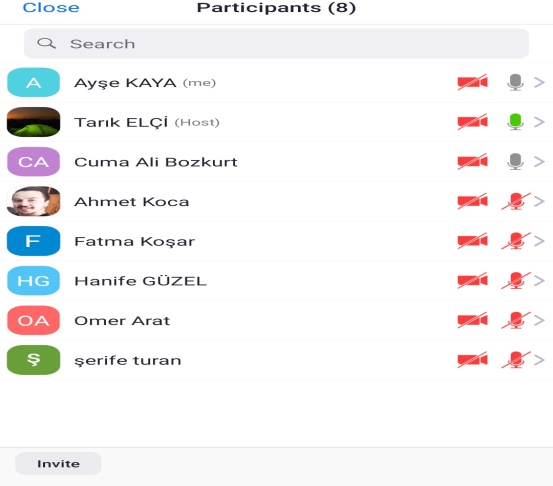 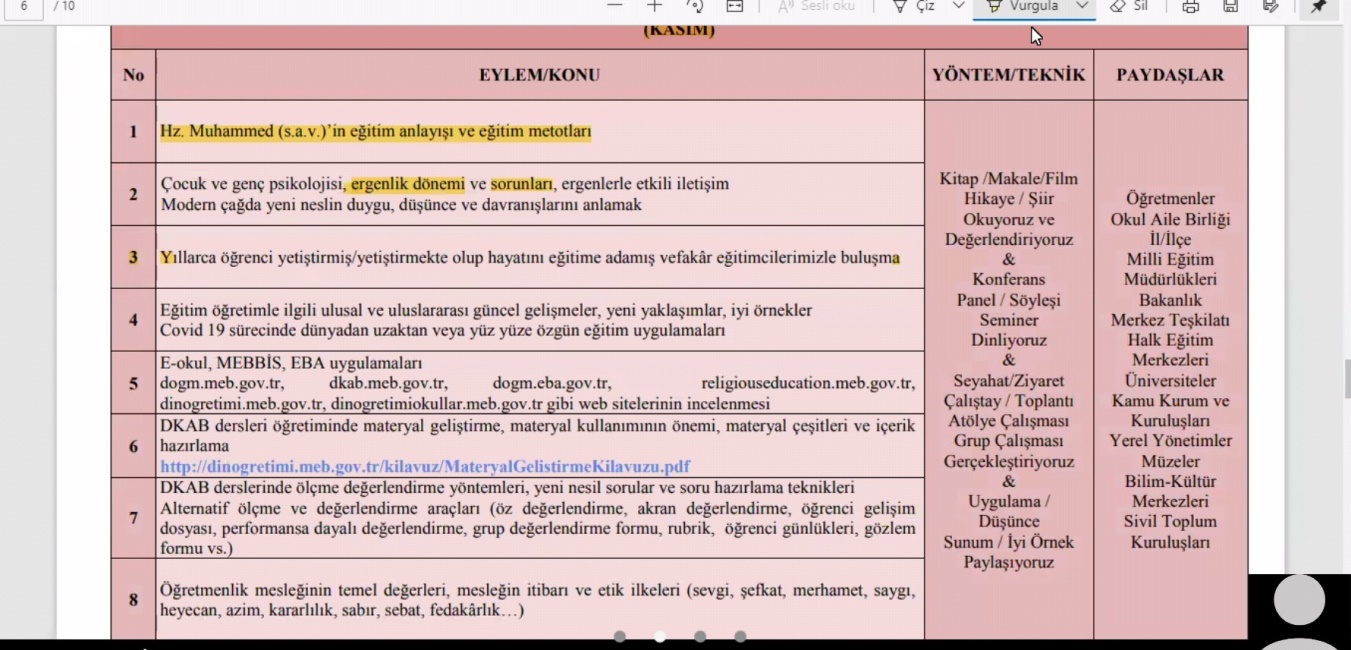 